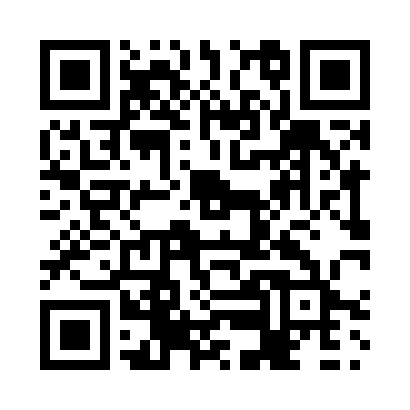 Prayer times for Duparquet, Quebec, CanadaMon 1 Jul 2024 - Wed 31 Jul 2024High Latitude Method: Angle Based RulePrayer Calculation Method: Islamic Society of North AmericaAsar Calculation Method: HanafiPrayer times provided by https://www.salahtimes.comDateDayFajrSunriseDhuhrAsrMaghribIsha1Mon3:205:201:216:509:2211:212Tue3:215:201:216:509:2211:213Wed3:215:211:216:509:2111:214Thu3:225:221:226:509:2111:215Fri3:225:221:226:509:2111:216Sat3:225:231:226:509:2011:217Sun3:235:241:226:499:2011:218Mon3:235:251:226:499:1911:209Tue3:245:261:226:499:1811:2010Wed3:255:271:226:499:1811:2011Thu3:255:281:236:489:1711:2012Fri3:265:291:236:489:1611:1913Sat3:265:301:236:489:1511:1914Sun3:275:311:236:479:1511:1915Mon3:275:321:236:479:1411:1816Tue3:285:331:236:469:1311:1817Wed3:295:341:236:469:1211:1718Thu3:315:351:236:459:1111:1519Fri3:335:361:236:459:1011:1320Sat3:355:371:236:449:0911:1121Sun3:375:391:236:449:0811:0922Mon3:395:401:236:439:0711:0723Tue3:415:411:236:429:0511:0524Wed3:435:421:236:429:0411:0325Thu3:455:431:236:419:0311:0026Fri3:485:451:236:409:0210:5827Sat3:505:461:236:399:0010:5628Sun3:525:471:236:398:5910:5429Mon3:545:481:236:388:5810:5230Tue3:565:501:236:378:5610:4931Wed3:585:511:236:368:5510:47